Mid Term Assignment (2020)Course Title: Basic Physiology (DT– 2nd) Instructor: Dr. Irfan Ali Khan                       					Multiple Choice Questions				Time: 48 hourNAME                     IJAZ UL HAQ I.D                            15825SECTION                A TEACHER              DR IRFAN ALI KHAN PAPER                    PHYSIOLOGY                                                               A short Gap in the myelin sheath around a nerve fiber is called DendriteAxon terminalNode of RanvierNone of theseThe maximum amount of carbon dioxide in the human body is transported as:_______________BicarbonateCarbideAmylaseNone of the aboveThe lungs are protected by___________RibcageSternumBackboneAll of the above The three different cells found in the stomacha) Chief cells, renal cells, nephronb) Renal cells, mucous cells, hepatic cellsc) Nephrons, hepatic cells, parietal cellsd) Chief cells, parietal cells, For action potential mucous cells to occur,The stimulus should reach or exceed thresholdNa+ influx must exceed K+ effluxBoth A & BNone of theseDuring rising phase of action potentzial,Voltage gated Na+ channels openVoltage gated K+ channels openVoltage gated Na+ channels closeVoltage gated K+ channel closeThe movement of an esophagus to help the food down the GI tract __________a) Masticationb) Emulsificationc) Peristalsesd) EjectionSimple diffusion is ________.Movement of molecules against the conc. gradientMovement of molecules down the conc. gradientBoth A & BNone of these97% of  Oxygen is carried in blood from lungs is __________________ Bound to Sulphate ionBound to HemoglobinDissolved in plasmaAll of theseIntrinsic factor secreted in stomach helps inAbsorption of vitamin DAbsorption of vitamin K	Absorption of vitamin B12Removal of vitamin                          		SECTION BQ1 Draw and Label the Action Potential in a large myelinated nerve fiber. Which ion channels are involved in its different stages?Channel in the cell membrane causing action potential  1 voltage gate Na plus channels . activation gates . inactivation gates 2 voltage gates K plus channels 3 slow CA plus NA plus channel Key point 1DEPOLARIZATION                                      Depolarization is a charge within a cell during which the cell undergoes a shift of in electric charge distribution resulting in less negative charge inside the cell depolarization is essential to the function of many cell 2REPOLARZITION                                    Repolarization refer to the charge in membrane potential that return it to a negative value just the depolarization phase of a action potential which has the membrane potential to positive value 3Diagram and label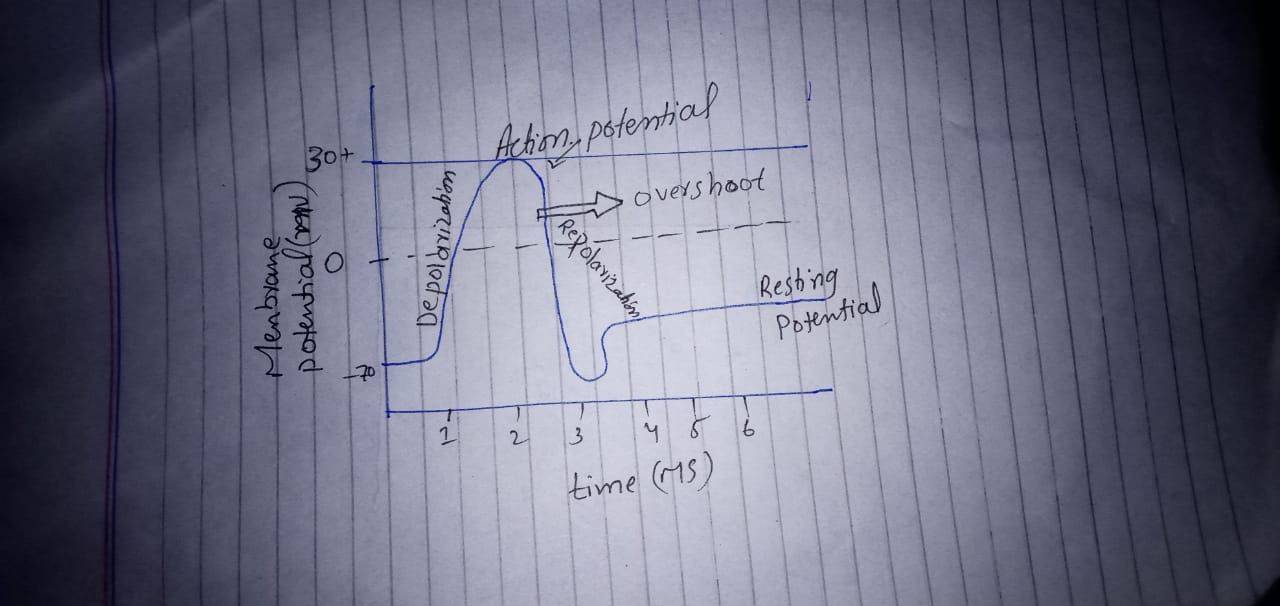 1……… resting potential                                                                                                                                                                                                            2…….. depolarization 3…….. repolarization 4 active shoot Q2 ANSWERROLE OF OXYGEN;                 Oxygen is important to every cell in your body. oxygen through  a process called oxidation . chemically  changes food and liquid into energy. Its this oxygen fire that contracts our muscles repair our cells feeds our brain  and even clam our nerve  not only that but breathing is our body chief cleaning tool without oxygen your cell cant make energy  And their metabolism is less effective without sufficient oxygen we perform less efficiently ROLE OF CARBON DIXOIDE…..                                                          During aerobic respiration complete oxidation of carbohydrates take place glucose is broken down by oxygen to release energy while carbon dioxide and water are the by product of the reaction the release energy is used to make a special energy molecules called adenosine triphosphate ATP. As the respiration take place in the absence of oxygen incomplete oxidation of food occur and muscles less energy release. However carbon dioxide is still product this is called anaerobic respiration and the process occurs in the CYTOPLASM ROLE OF HYDROGEN…                                            Hydrogen respiration can be considered either the oxidation H2 TO PLUS with the electron release in channel into a membrane bond respiratory electron chain or as the reduction of H PLUS TO H2  in the terminal reaction of an aerobic low potential electron transport chain system in the both cases the redox reaction involving H2 IS catalyzed by a hydrogenase enzyme and electron transport to or form H2 is translocation of H plus   across a membrane                       